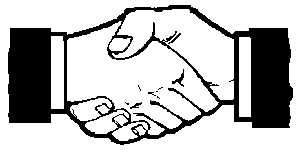  AMERICAN CHAMBER OF COMMERCEBENEFITS Involvement in IVACC is an excellent way to meet other business professionals and contribute to the economic growth of your business.Chamber works for members and the community at large.Community Involvement: IVACC encourages member involvement and respect suggestions from members.Public Relations: IVACC is well known chamber in the  area and is involved in mainstream business and community activities.Resource and Learning Centre:  IVACC is a great source through which you can access information to start or improve your business.Legislative Affairs: You will be informed on and provided input into, legislations that affect your business.Networking and Marketing: You can develop new business contacts. Monthly Meeting and Annual Function:  IVACC meets monthly and gives opportunities to their members to promote their businesses. Annually IVACC host New Year party.Web Site: As a member you can put your company’s name on the internet. You can also put a web banner on the IVACC web site.  www.induschamber.com Out Standing Speakers: IVACC invites outstanding speakers and government officials to help businesses. Company Name (Please Print)Address                                                                                 City                                                    State                        ZipContact Person (Voting Member)	      		 Telephone			Fax		E-mail (print)								web site address:	Brief Description of Business (Please list all Businesses)Should you wish to volunteer please indicate your area of interest.  The Committee will contact you._____Annual Award Banquet	_____Membership	_____Budget	____Newsletter_____Business Advocacy	_____Programs	_____Cultural Arts	_____Public & Community RelationsMembership Fee: $100 Annual / Life Member: $500 /Trustee: $1000.      Paid_____ Not Paid______Applicant Signature____________________________For Further Information, please contactMrs. Manjeet Sibia ph 916 419 3511or Sukhchain Singh at (916) 802-5776, Fax (916) 897 8748, Email:chainsukh@aol.com	501(c) ID #31428Federal Tax ID #77-0591748